x = list(range(2, 6, 4)), 		x = ___________x = list(range(range(5, 0, -1)), 	x = ___________      x = len(range(1, 5, 2), 		x = ___________How many asterisks will the following Python code print? _________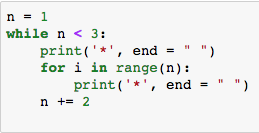 How many asterisks will the following Python code print? _________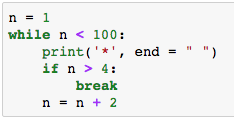 The following Python code prints __________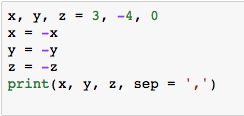 The following Python code prints __________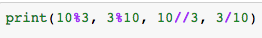 The following Python code prints (2 answers) __________                            __________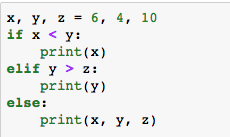 The following Python code prints __________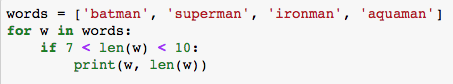 The following Python code prints __________ assuming 2 and 22 are entered for a and b, respectively.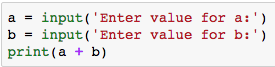 The following Python code prints __________ 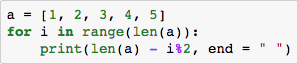 The following Python code prints _____________________ if 1 2 3 4 5 6 7 8 9 are entered by a user.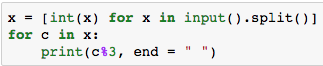 Consider the following Python code. What are the outputs if 5, 9 and 17 are entered? 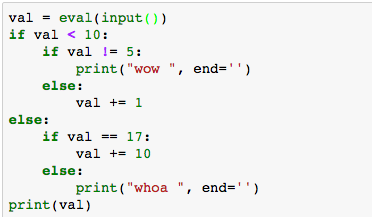 Input = 5, output = 	____________Input = 9, output = 	____________Input = 17, output = 	____________The following Python code is developed aiming to print 2 4 6 8 on the screen. However, it does not produce the intended result. What Python statement should be added to fix the issue?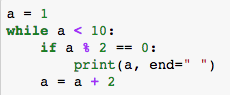 Expected output is: 2 4 6 8 (2 marks) Trace the following Python code and fill in the blank. 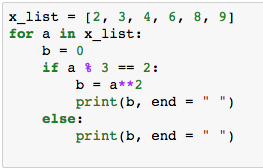 (3 mark) How many times will list x be printed on the screen? What are the values in list x for each print?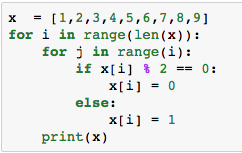 How many times? ____________For each time, print(x) = 	________________________________________					________________________________________					________________________________________					________________________________________					________________________________________					________________________________________					________________________________________					________________________________________					________________________________________					________________________________________					________________________________________					________________________________________					________________________________________					________________________________________					________________________________________aif a % 3 == 2(True or False)print(b, end = " ") 